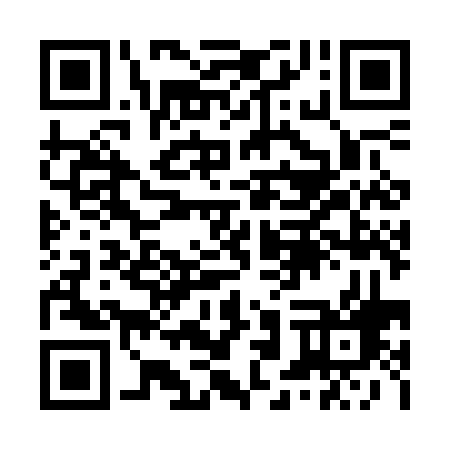 Prayer times for Domaine-Plouffe, Quebec, CanadaWed 1 May 2024 - Fri 31 May 2024High Latitude Method: Angle Based RulePrayer Calculation Method: Islamic Society of North AmericaAsar Calculation Method: HanafiPrayer times provided by https://www.salahtimes.comDateDayFajrSunriseDhuhrAsrMaghribIsha1Wed4:025:4112:535:558:069:462Thu4:005:3912:535:568:089:483Fri3:575:3712:535:578:099:494Sat3:555:3612:535:588:109:515Sun3:535:3412:535:588:129:536Mon3:515:3312:535:598:139:557Tue3:495:3212:536:008:149:578Wed3:475:3012:536:018:169:599Thu3:455:2912:536:028:1710:0110Fri3:435:2712:526:028:1810:0311Sat3:415:2612:526:038:1910:0512Sun3:395:2512:526:048:2110:0713Mon3:375:2412:526:058:2210:0914Tue3:355:2212:526:058:2310:1115Wed3:335:2112:526:068:2410:1316Thu3:315:2012:526:078:2610:1517Fri3:295:1912:536:078:2710:1718Sat3:285:1812:536:088:2810:1819Sun3:265:1712:536:098:2910:2020Mon3:245:1612:536:098:3010:2221Tue3:225:1512:536:108:3110:2422Wed3:215:1412:536:118:3210:2623Thu3:195:1312:536:118:3410:2824Fri3:175:1212:536:128:3510:2925Sat3:165:1112:536:138:3610:3126Sun3:145:1012:536:138:3710:3327Mon3:135:0912:536:148:3810:3528Tue3:115:0912:536:158:3910:3629Wed3:105:0812:546:158:4010:3830Thu3:095:0712:546:168:4110:3931Fri3:085:0712:546:168:4210:41